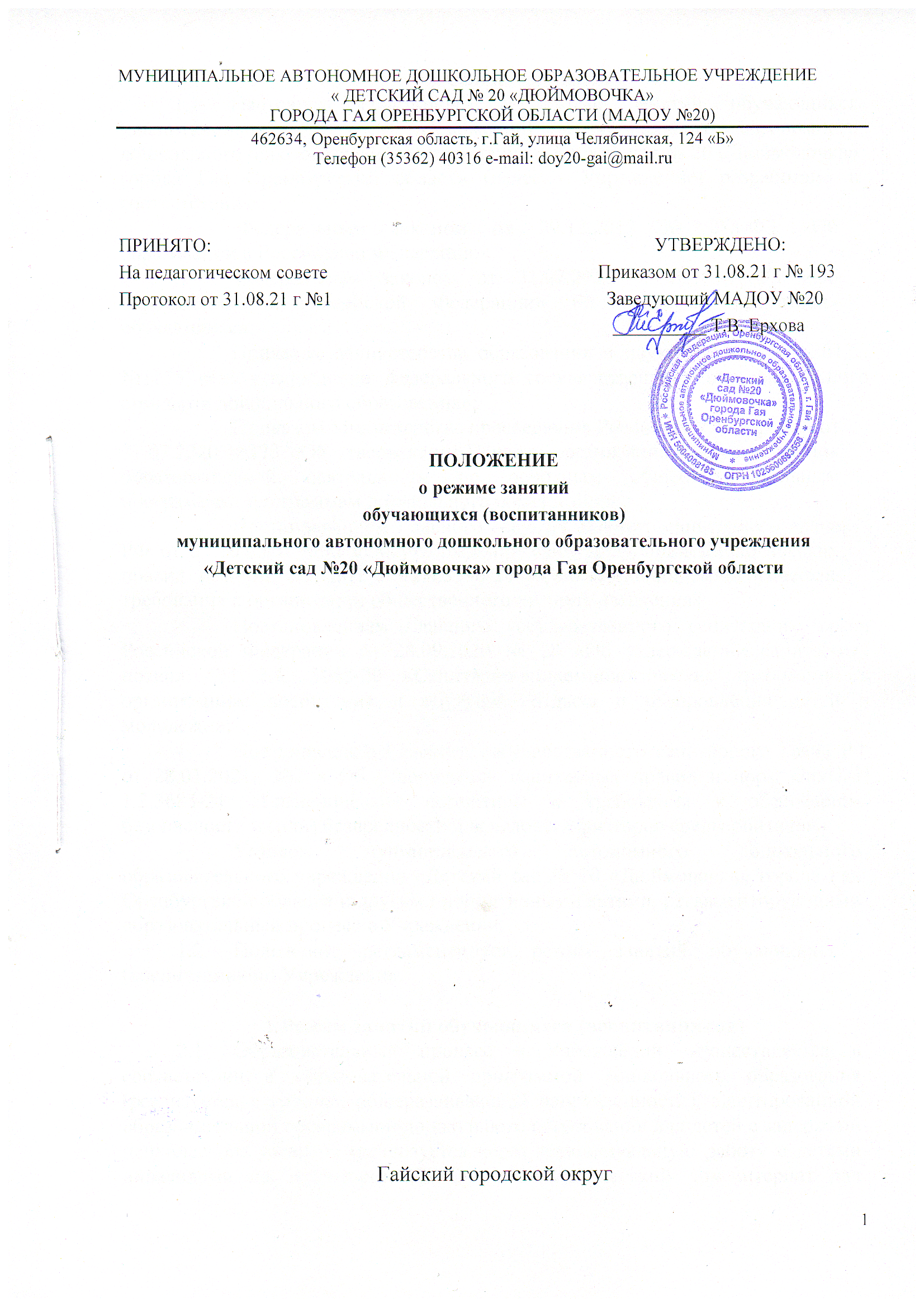 1.Общие положенияНастоящее Положение о режиме занятий обучающихся (воспитанников) (далее – Положение) муниципального автономного дошкольного образовательного учреждения «Детский сад № 20 «Дюймовочка» города Гая Оренбургской области (далее - Учреждение) разработано в соответствии с: Федеральным законом от 29.12.2012 № 273-ФЗ «Об образовании в Российской Федерации»;Федеральным законом от 31.07.2020 г. №304 –ФЗ «Об образовании в Российской Федерации» по вопросам воспитания обучающихся;Приказом Министерства образования и науки РФ от 17.10.2013г. №1155 «Об утверждении федерального государственного образовательного стандарта дошкольного образования»;Приказом Министерства просвещения Российской Федерации от 31.07.2020 №373 «Об утверждении Порядка организации и осуществления образовательной деятельности по основным общеобразовательным программам- программам дошкольного образования»;Постановлением Главного государственного санитарного врача РФ от 27.10.2020 №32 «Об утверждении санитарно- эпидемиологических правил и норм СанПиН 2.3/2.4.3590-20 «Санитарно-эпидемиологические требования к организации общественного питания населения»Постановлением Главного государственного санитарного врача Российской Федерации от 28.09.2020 № 28 «Об утверждении санитарных правил СП 2.4. 3648-20 «Санитарно-эпидемиологические требования к организациям воспитания и обучения, отдыха и оздоровления детей и молодёжи»;Постановление Главного государственного санитарного врача РФ от 28.01.2021г №2 « Об утверждении санитарных правил и норм СанПиН 1.2.3685-21 «Гигиенические нормативы и требования к обеспечению безопасности и (или) безвредности для человека факторов среды обитания»Уставом муниципального автономного дошкольного образовательного учреждения «Детский сад № 20 «Дюймовочка» города Гая Оренбургской области и другими нормативными актами, регламентирующими  образовательный процесс в Учреждении.Положение регламентирует режим занятий обучающихся (воспитанников) Учреждения.Режим занятий обучающихся (воспитанников)Образовательный процесс в Учреждении осуществляется в соответствии с образовательной программой дошкольного образования  (реализуется в группах общеразвивающей направленности), адаптированной образовательной программой дошкольного образования для детей с задержкой психического развития (реализуется через индивидуальную работу с детьми инвалидами на территории ГБУСО «Гайский детский дом-интернат для умственно отсталых детей»), адаптированными образовательными программами в соответствии с индивидуальной программой реабилитации и амбилитации ребёнка инвалида. Образовательный процесс организуется и проводится в соответствии с требованиями СанПин.Режим работы МАДОУ №20: пятидневная рабочая неделя. Рабочие дни: с понедельника по пятницу. Группы формируются в режиме полного дня (12 часов пребывания детей с 7.00 до 19.00). Выходные дни: суббота, воскресенье и праздничные дни, установленные законодательством Российской Федерации. Начало занятий во всех возрастных группах не ранее 08.00Окончание занятий при реализации образовательных программ дошкольного образования не позднее 17.00Окончание занятий при реализации дополнительных образовательных программ дошкольного образования не позднее 19.30.Регулируют организацию образовательной деятельности учебный план и календарный учебный график, составленные на текущий учебный год и утвержденные руководителем Учреждения.Расписание занятий составляется с учётом дневной и недельной динамики умственной работоспособности обучающихся и шкалой трудности занятий. Продолжительность занятий для детей составляет:в группе общеразвивающей направленности для детей 1,5-3 лет – не более 10 минут;в группе общеразвивающей направленности для детей 3-4 лет – не более 15 минут;в группе общеразвивающей направленности для детей 4-5 лет – не более 20 минут;в группе общеразвивающей направленности для детей 5-6 лет – не более 25 минут;в группе комбинированной направленности для детей 5-6 лет – не более 25 минут;в группе общеразвивающей направленности для детей 6 до 7 лет – не более 30 минут;в группе комбинированной направленности для детей 6-7 лет – не более 30 минут.2.10   Максимально допустимый объем образовательной нагрузки в первой половине дня не превышает:в группе общеразвивающей направленности для детей 1,5-3 лет – не более 20 минут;в группе общеразвивающей направленности для детей 3-4 лет – не более 30 минут;в группе общеразвивающей направленности для детей 4-5 лет – не более 40 минут;в группе общеразвивающей направленности для детей 5-6 лет – не более 50 минут или 75 минут при организации 1 занятия после дневного сна;в группе комбинированной направленности для детей 5-6 лет - не более 50 минут или 75 минут при организации 1 занятия после дневного сна;в группе общеразвивающей направленности для детей 6 до 7 лет – не более 90 минут;в группе комбинированной направленности для детей 6 до 7 лет – не более 90 минут;2.11. В середине времени, отведенного на занятие, проводится физкультурная минутка. Перерывы между периодами занятий составляют - не менее 10 минут.2.12. Занятия, требующие повышенной познавательной активности и умственного напряжения детей, организуется в первую половину дня. Для профилактики утомления детей они сочетаются с занятиями по физической культуре и музыкальной деятельности.2.13.При использовании ЭСО с демонстрацией обучающих фильмов, программ или иной информации, продолжительность непрерывного использования экрана не должна превышать для детей 5-7 лет- 5-7 минут. Занятия с использованием ЭСО в возрастных группах до 5 лет не проводятся. Для детей 6-7 лет использование ноутбуков возможно при наличии дополнительной клавиатуры.2.14. При организации образовательной деятельности предусматривается ведение в режим дня физкультминуток во время занятий, гимнастики для глаз, обеспечивается контроль за осанкой, в том числе, во время письма, рисования и использования ЭСО.  2.15. Режим двигательной активности детей в течении дня организуется с учётом возрастных особенностей и состояния здоровья. Суммарный объём двигательной активности для детей всех возрастов составляет не менее 1 часа в день.2.16. Продолжительность утренней гимнастики для детей до 7 лет не менее 10 минут.2.17. Физкультурные, физкультурно-оздоровительные мероприятия, массовые спортивные мероприятия, спортивные соревнования организуются с учётом возраста, физической  подготовленности и состояния здоровья детей. 2.18. С  детьми  второго и третьего года жизни занятия по физическому развитию основной образовательной программы дошкольного образования осуществляют по подгруппам 3 раза в неделю. С детьми второго и третьего года жизни занятия по физическому развитию проводят в групповом помещении или в физкультурном зале. Длительность занятий по физическому развитию для детей второго и третьего года жизни составляет не более 10 минут.2.19. Занятия по физическому развитию для детей в возрасте от 3 до 7 лет организуются 3 раза в неделю. Длительность занятий по физическому развитию зависит от возраста детей и составляет: в группе общеразвивающей направленности для детей 3-4 лет – не более 15 минут;в группе общеразвивающей направленности для детей 4-5 лет – не более 20 минут;в группе общеразвивающей направленности для детей 5-6 лет – не более 25 минут;в группе комбинированной направленности для детей 5-6 лет – не более 25 минут;в группе общеразвивающей направленности для детей 6 до 7 лет – не более 30 минут;в группе комбинированной направленности для детей 6-7 лет – не более 30 минут.2.20. Один раз в неделю, для детей 5-7 лет, круглогодично занятия по физическому развитию	организуются	на	открытом воздухе. Возможность проведения занятий по физическому развитию на открытом воздухе, а также подвижных игр, определяется по совокупности показателей метеорологических условий (температуры, относительной влажности и скорости движения ветра) по климатическим зонам. В дождливые, ветреные и морозные дни занятия по физическому развитию проводится в зале.Занятия по физическому развитию проводятся с учетом здоровья детей при постоянном контроле со стороны медицинского работника.2.21. Отношение времени затраченного на непосредственное выполнение физических упражнений к общему времени занятий физической культурой составляет не менее 70%.2.22. При организации образовательного процесса с 01.06. по 31.08.- летний оздоровительный период. Во время летнего оздоровительного периода, в Учреждении занятия не проводятся, образовательная деятельность осуществляется в совместной деятельности педагога с детьми, другими детьми. самостоятельной деятельности детей и при проведении режимных моментах, в разнообразных видах детской деятельности.2.23. В теплый период, при благоприятных метеорологических условиях занятия по физическому развитию организовываются на открытом воздухе.2.24. Задачи образовательных областей реализуются также в совместной деятельности педагога с детьми, другими детьми, самостоятельной деятельности при проведении режимных моментов ежедневно в различных видах детской деятельности.2.25. В Учреждении с детьми работают специалисты: музыкальный руководитель, инструктор по физическому воспитанию.В группах общеразвивающей направленности  детей 1,5-3 лет работают специалисты: музыкальный руководитель, инструктор по физической культуре. В группах общеразвивающей направленности  детей 3-4; 4-5; 5-6, 6-7 лет работают специалисты: музыкальный руководитель,  инструктор по физической культуре.В группах комбинированной направленности  детей 5-6, 6-7 лет работают специалисты: музыкальный руководитель,  инструктор по физической культуре.Музыкальный руководитель осуществляет реализацию целей и задач образовательной области «Художественно эстетическое развитие» во время проведения музыкальной деятельности во всех возрастных группах - 2 раза в неделю согласно расписанию занятий.Инструктор по физической культуре осуществляет реализацию целей и задач образовательной области «Физическое развитие» во время проведения занятий по физическому развитию 3 раза в неделю, согласно расписания.3. Ответственность3.1. Режим занятий обучающихся (воспитанников) обязателен для исполнения всеми участниками образовательных отношений.Срок действия данного Положения не ограничен.